
Российская Федерация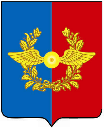 Иркутская областьУсольское районное муниципальное образованиеД У М АГородского поселенияСреднинского муниципального образованияЧетвертого созываРЕШЕНИЕОт 30.09.2020г.                                п. Средний   	№ 122О внесении изменений в Решение Думы от 29.01.2020 г. № 101 «Об утверждении Положения о бюджетном процессе в городском поселении Среднинского муниципального образования»С целью приведения Положения о бюджетном процессе городского поселения Среднинского муниципального образования в соответствие с действующим федеральным законодательством, учитывая изменения, внесенные в Бюджетный кодекс Российской Федерации (в ред. от 31.07.2020 г. №263), Федеральным законом № 131-ФЗ «Об общих принципах организации местного самоуправления в Российской Федерации», руководствуясь ст.ст.31, 47, 61 Устава городского поселения Среднинского муниципального образования, Дума городского поселения Среднинского муниципального образования РЕШИЛА:  Внести в решение Думы от 29.01.2020г. №101 «Об утверждении Положения о бюджетном процессе в городском поселении Среднинского муниципального образования» следующие изменения и дополнения: В пункте 1 решения Думы от 29.01.2020г. №101 слова «О бюджетном процессе в Среднинском муниципальном образовании» заменить на слова «Об утверждении Положенияо бюджетном процессе городского поселения Среднинского муниципального образования» (далее по тексту Положение).Пункт 2 решения Думы от 29.01.2020г. №101 изложить в следующей редакции «Решение Думы от 28.02.2018 г. № 24 «Об утверждении Положения о бюджетном процессе в городском поселении Среднинского муниципального образования» (в ред. от 28.11.2018г. №59), считать утратившим силу».Внести в Положение, утвержденное решением Думы 29.01.2020г. №101«Об утверждении Положенияо бюджетном процессе в городскомпоселении Среднинского муниципального образования», следующие изменения и дополнения:В статье 1 Положения слова «в процессе формирования доходов и осуществления расходов бюджета, осуществления муниципальных заимствований, регулирования муниципального долга. Отношения, возникающие между субъектами бюджетных правоотношений в процессе составления и рассмотрения проекта бюджета городского поселения Среднинского муниципального образования, утверждения и исполнения бюджета городского поселения Среднинского муниципального образования, контроля за их исполнением, осуществления бюджетного учёта, составления, рассмотрения и утверждения бюджетной отчётности» заменить на слова «в ходе составления, рассмотрения, утверждения, исполнения бюджета городского поселения Среднинского муниципального образования и контроля за его исполнением, а также в процессе осуществления муниципальных заимствований и управления муниципальным долгом городского поселения Среднинского муниципального образования».Статью 5 Положения дополнить словами «- рассмотрение и утверждение внесений изменений в бюджет Среднинского муниципального образования;». В статье 7 Положения:- в пункте 3 абзац 2 изложить в следующей редакции: «- организует составление стратегии социально-экономического развития»;- в пункте 3 исключить абзацы 3, 19, в абзаце 20 исключить слова «получателей бюджетных средств на возвратной основе»;- в пункте 6 подпункте 6.1 абзац 9 изложить в следующей редакции: «- осуществляет внутренний финансовый контроль, направленный на соблюдение установленных в соответствии с бюджетным законодательством Российской Федерации, иными нормативными правовыми актами, регулирующими бюджетные правоотношения, внутренних стандартов и процедур составления и исполнения бюджета по расходам, включая расходы на закупку товаров, работ, услуг для обеспечения муниципальных нужд, составления бюджетной отчетности и ведения бюджетного учета этим главным распорядителем бюджетных средств и подведомственными ему распорядителями и получателями бюджетных средств;- осуществляет внутренний финансовый контроль, направленный на подготовку и организацию мер по повышению экономности и результативности использования бюджетных средств» заменить на слова «- осуществляет внутренний финансовый аудит, направленный на оценку надежности внутреннего процесса главного администратора бюджетных средств, администратора бюджетных средств, осуществляемого в целях соблюдения установленных правовыми актами, регулирующими бюджетные правоотношения, требований к исполнению своих бюджетных полномочий (далее - внутренний финансовый контроль), и подготовки предложений об организации внутреннего финансового контроля;- осуществляет внутренний финансовый контроль, направленный на подтверждение достоверности бюджетной отчетности и соответствия порядка ведения бюджетного учета единой методологии бюджетного учета, составления, представления и утверждения бюджетной отчетности, установленной Министерством финансов Российской Федерации, а также внутренним актам, принятым в соответствии с пунктом 5 статьи 264.1 Бюджетного Кодекса РФ; - осуществляет внутренний финансовый контроль, направленный на повышения качества финансового менеджмента.».  - в пункте 5 абзацы 19, 20, 21 Положения считать утратившим силу.В статье 8 пункте 8.1. абзаце 3 Положения слова «субъекта Российской Федерации» изложить в следующей редакции «Иркутской области».В статье 9 абзаце 3, 5 Положения слова «субъекта Российской Федерации» заменить на слова «Иркутской области».В статье 27 пункте 2 Положения слова «субъекта Российской Федерации» изложить в следующей редакции «Иркутской области». В статье 11 Положения:	- в пункте 2 абзаце 3 после слов «бюджетным кредитам, привлеченным» дополнить словами «в валюте Российской Федерации»;	- в абзаце 4 слова «полученным» изложить в следующей редакции «привлеченным»;	- в абзаце 5 после слов «Среднинского муниципального образования» дополнить словами «в валюте Российской Федерации».В статье 11 Положения:	- в пункте 3 абзаце 3 слова «в местный бюджет» изложить в следующей редакции «в бюджет городского поселения Среднинского муниципального образования»;	- в абзаце 4 слова «полученным» изложить в следующей редакции «привлеченным», после слов «Среднинского муниципального образования» дополнить словами «от кредитных организаций».В статье 23 пункт 5 Положения считать утратившим силу.В статье 26 Положения:	- в пункте 2 абзаце 10 слова «по счетам бюджетов по кодам подвидов доходов, подгрупп и (или) элементов видов расходов, видов источников финансирования дефицитов бюджетов» изложить в следующей редакции «со средствами бюджета по кодам классификации операций сектора государственного управления»;	- в пункте 2 абзац 11 изложить в новой редакции «Пояснительная записка содержит информацию об исполнении бюджета, дополняющую информацию, представленную в отчетности об исполнении бюджета, в соответствии с требованиями к раскрытию информации, установленными нормативными правовыми актами Министерства финансов Российской Федерации».2.11.	В статье 28 пункт 2 Положения изложить в новой редакции «Одновременно с годовым отчетом об исполнении бюджета представляются пояснительная записка к нему, содержащая анализ исполнения бюджета и бюджетной отчетности, и сведения о выполнении государственного (муниципального) задания и (или) иных результатах использования бюджетных ассигнований, проект закона (решения) об исполнении бюджета, иная бюджетная отчетность об исполнении соответствующего бюджета и бюджетная отчетность об исполнении соответствующего консолидированного бюджета, иные документы, предусмотренные бюджетным законодательством Российской Федерации».2.12.	В статье 32 Положения: - в пункте 1 слова «бюджетного законодательства Российской Федерации и иных нормативных» заменить словом «положений», дополнить словами «, правовых актов, обусловливающих публичные нормативные обязательства и обязательства по иным выплатам физическим лицам из бюджетов бюджетной системы Российской Федерации, а также соблюдения условий государственных (муниципальных) контрактов, договоров (соглашений) о предоставлении средств из бюджета»;- в пункте 2 исключить слова «в сфере бюджетных правоотношений»;- пункт 3 изложить в новой редакции «Внутренний муниципальный финансовый контроль является контрольной деятельностью органов муниципального финансового контроля Среднинского муниципального образования (далее - органы внутреннего муниципального финансового контроля)».2.13.	В статье 33 Положения:- в пункте 1 абзац 3 изложить в новой редакции «-финансовый орган публично-правового образования, бюджету которого предоставлены межбюджетные субсидии, субвенции, иные межбюджетные трансферты, имеющие целевое назначение, бюджетные кредиты, местная администрация;»;- в пункте 1 абзац 7 слова «в части соблюдения ими условий договоров (соглашений) о предоставлении средств из соответствующего бюджета бюджетной системы Российской Федерации, государственных (муниципальных) контрактов, соблюдения ими целей, порядка и условий предоставления кредитов и займов, обеспеченных государственными и муниципальными гарантиями, целей, порядка и условий размещения средств бюджета в ценные бумаги таких юридических лиц» заменить на слова «являющиеся: юридическими и физическими лицами, индивидуальными предпринимателями, получающими средства из соответствующего бюджета на основании договоров (соглашений) о предоставлении средств из соответствующего бюджета и (или) муниципальных контрактов, кредиты, обеспеченные муниципальными гарантиями;исполнителями (поставщиками, подрядчиками) по договорам (соглашениям), заключенным в целях исполнения договоров (соглашений) о предоставлении средств из соответствующего бюджета и (или) муниципальных контрактов, которым в соответствии с федеральными законами открыты лицевые счета в Федеральном казначействе, финансовом органе субъекта Российской Федерации (муниципального образования)»;- пункт 1 дополнить словами:«-муниципальные учреждения»;- пункт 2 абзац 1 признать утратившим силу;- в пункте 2 абзац 2 дополнить словами «или после ее окончания на основании результатов проведения проверки указанных участников бюджетного процесса.»;- пункт 2 дополнить подпунктом 2.1. «2.1. Муниципальный финансовый контроль за соблюдением целей, порядка и условий предоставления из бюджета муниципального образования межбюджетных субсидий, субвенций, иных межбюджетных трансфертов, имеющих целевое назначение, бюджетных кредитов, а также за соблюдением условий договоров (соглашений) об их предоставлении и условий контрактов (договоров, соглашений), источником финансового обеспечения (софинансирования) которых являются указанные межбюджетные трансферты, осуществляется органами муниципального финансового контроля Среднинского муниципального образования, из бюджета которого предоставлены указанные межбюджетные трансферты, в отношении:- главных администраторов (администраторов) средств бюджета муниципального образования, предоставивших межбюджетные субсидии, субвенции, иные межбюджетные трансферты, имеющие целевое назначение, бюджетные кредиты;- финансовых органов и главных администраторов (администраторов) средств бюджета бюджетной системы Российской Федерации, которому предоставлены межбюджетные субсидии, субвенции, иные межбюджетные трансферты, имеющие целевое назначение, бюджетные кредиты, а также юридических и физических лиц, индивидуальных предпринимателей (с учетом положений пункта 2 настоящей статьи), которым предоставлены средства из этого бюджета.»2.14.	В статье 34 Положения:- в пункте 1 исключить слова «санкционирование операций»;- в пункте 2 абзаце 1 слова «настоящего Положения» заменить на «осуществления муниципального финансового контроля»;- в пункте 2 абзаце 2 слова «настоящего Положения» заменить на «осуществления муниципального финансового контроля»; слова «правильности их отражения в бюджетной (бухгалтерской) отчетности» заменить на «правильности их отражения в бюджетной отчетности, бухгалтерской (финансовой) отчетности.»;- в пункте 3 абзаце 2 слова «настоящего Положения» заменить на «осуществления муниципального финансового контроля»; слова «на основании бюджетной (бухгалтерской) отчетности и иных документов, представленных по его запросу» заменить на «на основании бюджетной отчетности, бухгалтерской (финансовой) отчетности и иных документов, представленных по его запросу.»;- в пункте 3 абзаце 3 слова «настоящего Положения» заменить на «осуществления муниципального финансового контроля»; слова «фактическое соответствие совершенных операций данным бюджетной (бухгалтерской) отчетности и первичных документов.» заменить на «фактическое соответствие совершенных операций данным бюджетной отчетности, бухгалтерской (финансовой) отчетности и первичных документов.»;- в пункте 3 абзаце 4 слова «настоящего Положения» заменить на «осуществления муниципального финансового контроля»;-пункт 5 признать утратившим силу.2.15.	В статье 35 Положения:- пункты 1, 2 изложить в новой редакции:«1. Полномочиями органов внутреннего муниципального финансового контроля по осуществлению внутреннего муниципального финансового контроля являются:- контроль за соблюдением положений правовых актов, регулирующих бюджетные правоотношения, в том числе устанавливающих требования к бухгалтерскому учету и составлению и представлению бухгалтерской (финансовой) отчетности муниципальных учреждений;  - контроль за соблюдением положений правовых актов, обусловливающих публичные нормативные обязательства и обязательства по иным выплатам физическим лицам из бюджетов бюджетной системы Российской Федерации, а также за соблюдением условий договоров (соглашений) о предоставлении средств из соответствующего бюджета, муниципальных контрактов;- контроль за соблюдением условий договоров (соглашений), заключенных в целях исполнения договоров (соглашений) о предоставлении средств из бюджета, а также в случаях, предусмотренных настоящим Порядком, условий договоров (соглашений), заключенных в целях исполнения муниципальных контрактов;- контроль за достоверностью отчетов о результатах предоставления и (или) использования бюджетных средств (средств, предоставленных из бюджета), в том числе отчетов о реализации муниципальных программ, отчетов об исполнении муниципальных заданий, отчетов о достижении значений показателей результативности предоставления средств из бюджета;- контроль в сфере закупок, предусмотренный законодательством Российской Федерации о контрактной системе в сфере закупок товаров, работ, услуг для обеспечения государственных и муниципальных нужд.2. При осуществлении полномочий по внутреннему муниципальному финансовому контролю органами внутреннего муниципального финансового контроля:- проводятся проверки, ревизии и обследования;- направляются объектам контроля акты, заключения, представления и (или) предписания;- осуществляется производство по делам об административных правонарушениях в порядке, установленном законодательством об административных правонарушениях;- назначается (организуется) проведение экспертиз, необходимых для проведения проверок, ревизий и обследований;- получается необходимый для осуществления внутреннего муниципального финансового контроля постоянный доступ к государственным и муниципальным информационным системам в соответствии с законодательством Российской Федерации об информации, информационных технологиях и о защите информации, законодательством Российской Федерации о государственной и иной охраняемой законом тайне;- направляются в суд иски о признании осуществленных закупок товаров, работ, услуг для обеспечения муниципальных нужд недействительными в соответствии с Гражданским кодексом Российской Федерации.»- пункт 3 дополнить словами «Стандарты осуществления внутреннего муниципального финансового контроля утверждаются администрацией городского поселения Среднинского муниципального образования в соответствии с полномочиями, определенными муниципальными правовыми актами Среднинского муниципального образования.».В статье 36 Положения:- пункт 1 изложить в новой редакции: «1. Под представлением в целях настоящего Положения понимается документ органа внутреннего муниципального финансового контроля, направляемый объекту контроля и содержащий информацию о выявленных в пределах компетенции органа внутреннего муниципального финансового контроля нарушениях и одно из следующих обязательных для исполнения в установленные в представлении сроки или в течение 30 календарных дней со дня его получения, если срок не указан, требований по каждому указанному в представлении нарушению:1) требование об устранении нарушения и о принятии мер по устранению его причин и условий;2) требование о принятии мер по устранению причин и условий нарушения в случае невозможности его устранения.»- в пункте 2 абзац 1 изложить в новой редакции: «2. Под предписанием в целях настоящего Положения понимается документ органа внутреннего муниципального финансового контроля, направляемый объекту контроля в случае невозможности устранения либо неустранения в установленный в представлении срок нарушения при наличии возможности определения суммы причиненного ущерба публично-правовому образованию в результате этого нарушения. Предписание содержит обязательные для исполнения в установленный в предписании срок требования о принятии мер по возмещению причиненного ущерба публично-правовому образованию.    В случаях, установленных федеральными стандартами внутреннего муниципального финансового контроля, органы внутреннего муниципального финансового контроля направляют копии представлений и предписаний главным администраторам бюджетных средств, органам исполнительной власти (органам местного самоуправления), осуществляющим функции и полномочия учредителя, иным органам и организациям.»- пункт 2 дополнить подпунктом 2.2 «По решению органа внутреннего муниципального финансового контроля срок исполнения представления, предписания органа внутреннего муниципального финансового контроля может быть продлен в порядке, предусмотренном муниципальными стандартами внутреннего муниципального финансового контроля, но не более одного раза по обращению объекта контроля.»- в пункте 3 исключить слова «нарушением бюджетного законодательства Российской Федерации и иных нормативных правовых актов, регулирующих бюджетные правоотношения».- дополнить пунктом 4 «4. В представлениях и предписаниях органа муниципального финансового контроля не указывается информация о нарушениях, выявленных по результатам внутреннего финансового контроля и внутреннего финансового аудита, при условии их устранения.» В статье 37 Положения:- пункт 1 изложить в новой редакции: «1. Бюджетным нарушением признается совершенное высшим исполнительным органом местной администрацией, финансовым органом, главным администратором (администратором) бюджетных средств, муниципальным заказчиком:1) нарушение положений бюджетного законодательства Российской Федерации и иных правовых актов, регулирующих бюджетные правоотношения;2) нарушение положений правовых актов, обусловливающих публичные нормативные обязательства и обязательства по иным выплатам физическим лицам из бюджетов бюджетной системы Российской Федерации, повлекшее причинение ущерба публично-правовому образованию;3) нарушение условий договоров (соглашений) о предоставлении средств из бюджета;4) нарушение условий муниципальных контрактов». - пункт 2 признать утратившим силу.-пункт 3 читать «2»В статье 38 Положения:- в пункте 2 слова «К Администрации городского поселения Среднинского муниципального образования, главному распорядителю бюджетных средств, распорядителю бюджетных средств, получателю бюджетных средств, главному администратору доходов бюджета, главному администратору источников финансирования дефицита бюджета городского поселения Среднинского муниципального образования, совершившему бюджетное нарушение, применяются следующие бюджетные меры принуждения:» заменить на «К бюджетным мерам принуждения относятся:»;- в пункте 2 абзаце 2 слова «предоставленными из одного бюджета городского поселения Среднинского муниципального образования другому бюджету» заменить на «предоставленных из одного бюджета бюджетной системы Российской Федерации другому бюджету бюджетной системы Российской Федерации;»- в пункте 2 абзаце 3 слова «предоставленными из одного бюджета городского поселения Среднинского муниципального образования другому бюджету» заменить на «предоставленных из одного бюджета бюджетной системы Российской Федерации другому бюджету бюджетной системы Российской Федерации;»- пункт 2 абзац 6 признать утратившим силу.- пункт 3 изложить в новой редакции «Применение к участнику бюджетного процесса, указанному в пункте 2.1 статьи 33 настоящего Положения, совершившему бюджетное нарушение, бюджетной меры принуждения не освобождает его от обязанностей по устранению данного нарушения.»;-пункт 4 признать утратившим силу;- пункт 5 изложить в новой редакции «5. Под уведомлением о применении бюджетных мер принуждения в целях настоящего Положения понимается документ органа муниципального финансового контроля, обязательный к рассмотрению финансовым органом (органом управления государственным внебюджетным фондом), содержащий сведения о выявленных бюджетных нарушениях, и об объемах средств, использованных с указанными нарушениями, по каждому бюджетному нарушению (без учета объемов средств, использованных с этими бюджетными нарушениями и возмещенных в доход соответствующего бюджета до направления уведомления о применении бюджетных мер принуждения). При выявлении в ходе контрольного мероприятия бюджетных нарушений, орган внешнего муниципального финансового контроля направляет не позднее 30 календарных дней со дня окончания контрольного мероприятия уведомление о применении бюджетных мер принуждения финансовому органу (органу управления государственным внебюджетным фондом), а копию такого уведомления - участнику бюджетного процесса, в отношении которого проводилось данное контрольное мероприятие.  В случае неустранения бюджетного нарушения и указанного в представлении, орган внутреннего муниципального финансового контроля направляет в срок, не превышающий 30 календарных дней со дня окончания срока исполнения представления, уведомление о применении бюджетных мер принуждения финансовому органу, а копию такого уведомления - участнику бюджетного процесса, в отношении которого проводилась проверка (ревизия).По запросу финансового органа об уточнении сведений, содержащихся в уведомлении о применении бюджетных мер принуждения, орган муниципального финансового контроля вправе направить в финансовый орган уведомление о применении бюджетных мер принуждения, содержащее уточненные сведения, в срок, не превышающий 30 календарных дней со дня получения запроса.»В статье 39 Положения:	- в пункте 1 абзац 1 изложить в новой редакции «1. Финансовые органы муниципальных образований, принимают решения о применении бюджетных мер принуждения, решения об изменении (отмене) указанных решений или решения об отказе в применении бюджетных мер принуждения в случаях и порядке, установленных Правительством Российской Федерации, а также направляют решения о применении бюджетных мер принуждения, решения об изменении (отмене) указанных решений соответственно Федеральному казначейству, финансовым органам муниципальных образований, копии соответствующих решений - органам муниципального финансового контроля и объектам контроля, указанным в решениях о применении бюджетных мер принуждения.»;	- в пункте 1 абзаце 2 слова «допустившем бюджетное нарушение» заменить на «совершившем бюджетное нарушение»;- пункт 1 дополнить абзацем 3 «Финансовый орган в целях принятия решения о применении бюджетных мер принуждения или решения об отказе в применении бюджетных мер принуждения вправе направить органу муниципального финансового контроля запрос об уточнении сведений, содержащихся в уведомлении о применении бюджетных мер принуждения, в течение 30 календарных дней после его получения.»;- статью 39 дополнить пунктом 2 «2. Финансовый орган муниципального образования исполняют решение о применении бюджетных мер принуждения, решение об изменении (отмене) указанного решения в установленном соответственно Министерством финансов Российской Федерации, финансовым органом муниципального образования порядке исполнения решений о применении бюджетных мер принуждения, решений об изменении (отмене) указанных решений.»В статье 40 Положения:- пункт 2 признать утратившим силу.;-пункт 3 изложить в новой редакции «3. Нецелевое использование бюджетных средств, источником финансового обеспечения (софинансирования) которых являлся межбюджетный трансферт, имеющий целевое назначение, влечет бесспорное взыскание суммы средств, использованных не по целевому назначению, или сокращение предоставления межбюджетных трансфертов (за исключением субвенций и дотаций на выравнивание бюджетной обеспеченности субъектов Российской Федерации и муниципальных образований).»2.21.	Статью 41 Положения признать утратившим силу. 2.22.	В статье 10.1 в пункте 2 абзаце 3 Положения слова «- иных поступлений в местный бюджет, утвержденных решением представительного органа муниципального образования, предусматривающим создание муниципального дорожного фонда.» заменить на «- доходы в виде субсидий из областного бюджета Иркутской области на финансовое обеспечение дорожной деятельности в отношении автомобильных дорог общего пользования местного значения;- доходы от денежных взысканий (штрафов) за нарушение исполнения контрактов;- за счет бюджетного кредита от других бюджетов бюджетной системы Российской Федерации».2.23.	В статье 22.1 Положения:- в пункте 5 абзаце 4 после слов «изменением подведомственности распорядителей (получателей) бюджетных средств» дополнить словами «централизацией закупок товаров, работ, услуг для обеспечения государственных (муниципальных) нужд в соответствии с частями 2 и 3 статьи 26 Федерального закона от 5 апреля 2013 года № 44-ФЗ «О контрактной системе в сфере закупок товаров, работ, услуг для обеспечения государственных и муниципальных нужд…» далее по тексту без изменений;- в пункте 5 абзаце 9 после слов «имеющих целевое назначение, и» дополнить словами «получения…» далее по тексту без изменений.2.24.	В статье 13.1 пункт 5 Положения изложить в новой редакции «Бюджетный прогноз (проект бюджетного прогноза, проект изменений бюджетного прогноза) муниципального образования на долгосрочный период (за исключением показателей финансового обеспечения муниципальных программ) представляется в Думу городского поселения Среднинского муниципального образования одновременно с проектом закона (решения) о соответствующем бюджете.»2.25.	Статью 42 Положения читать «статья 22.4.».3.	Опубликовать данное Решение в газете «Новости» и разместить на официальном сайте городского поселения Среднинского муниципального образования в информационно-телекоммуникационной сети Интернет srednyadm.ru. 5.	Настоящее Решение вступает в силу после дня его официального опубликованияПредседатель Думы городского поселенияСреднинского муниципального образования                             Е.Ю. ЕвсеевИсполняющая обязанности главы городского поселения	Среднинского муниципального образования                             Т.Е. Сагитова